Расширенное расписание уроков МАОУ СОШ № 4 на 09.02.2022г.1 смена5А5Б5В5Г8А8Б8В9АБВ – Итоговое собеседование	10А10Б10В11А11Б11В2 смена6А6Б6В6Г7А7Б7В7ГN№№ урокаВремяПредметКраткий план урока19.00-9.30Математика Тема урока: Сложение дробей с одинаковым знаменателемАктуализация (устный опрос),Объяснение нового материала,Решаем задачи учебника №823, 824, 828, 829 91 столбик)Подготовка к ВПРДомашнее задание: выполнить №828(г,д,е), 829(б,г,е)Домашнее задание отправлять на эл.почту: nadezhda.tagaeva@yandex.ruСсылка на урок:Тема: Математика 5АПодключиться к конференции Zoomhttps://us05web.zoom.us/j/4848138621?pwd=MFkxUUVPRUdoc0EzaVVwSHpVYTdHQT0929:40–10:10ИсторияТема: «Греческие колонии на берегах Средиземного и Черного морей».Просмотреть видео-урок: https://www.youtube.com/watch?v=sANvK9VLua0 ﻿Елизавета Таланцева приглашает вас на запланированную конференцию: Zoom.Домашняя работа: П32, пройти по ссылке и выполнить задание.https://docs.google.com/document/d/1pt1hpqbh5hAPAaFcLyg6q1wn7wLPvliJf_olEh5YBDs/edit?usp=sharing Выслать работу tlell2936@gmail.com310:20–10:50Русский языкТема урока: Повторение изученного в разделе"Морфемика. Орфография".Работа с учебником: с.41 "Контрольные вопросы и задания"(письменно).Тема: : Повторение изученного в разделе"Морфемика. Орфография".Подключиться к конференции Zoomhttps://us05web.zoom.us/j/2080519045?pwd=OG8vQmtZajhCWGRYR0RpckRXNUY5dz09Идентификатор конференции:(отправлен в группу) Код доступа: (отправлен в группу)Домашнее задание: Подготовиться к контрольному тесту на тему:"Морфемика. Орфография". Повторить п.70-87411:10–11:40Литература Тема урока: Стихотворение И. А.Бунина"Густой  зелёный ельник у дороги...".Тема природы и приёмы её реализации. Работа с учебником:с.8 прочитать стихотворение.с.8-9 ответить на вопросы:1,2,3(устно) .Домашнее задание:Чтение наизусть стихотворения И.А.Бунина""Густой  зелёный ельник у дороги...".Отправить  видео на проверку учителю на электронную почту: telepina88@bk.ru511:50–12:20Английский язык (Моор И.В.)Тема: Здоровый образ жизни.	1)Активизация лексики по теме «Здоровый образ жизни». Повторить слова, с.115, упр.3.2)Дать полные ответы на вопросы письменно.- Are you fit?- Do you do morning exercises?- What sport are you good at?- What food do you eat? Is it healthy?- Do you keep regular hours?- How long do you sleep?	ДЗ: задание на Учи.ру612:30–13:00N№№ урокаВремяПредметКраткий план урока19.00-9.3029:40–10:10Русский языкТема урока: Повторение изученного в разделе"Морфемика. Орфография".Работа с учебником: с.41 "Контрольные вопросы и задания"(письменно).Тема: : Повторение изученного в разделе"Морфемика. Орфография".Подключиться к конференции Zoomhttps://us05web.zoom.us/j/2080519045?pwd=OG8vQmtZajhCWGRYR0RpckRXNUY5dz09Идентификатор конференции:(отправлен в группу) Код доступа: (отправлен в группу)Домашнее задание: Подготовиться к контрольному тесту на тему:"Морфемика. Орфография". Повторить п.70-87310:20–10:50ИсторияТема: «Греческие колонии на берегах Средиземного и Черного морей».Просмотреть видео-урок: https://www.youtube.com/watch?v=sANvK9VLua0 ﻿Елизавета Таланцева приглашает вас на запланированную конференцию: Zoom.Домашняя работа: П32, пройти по ссылке и выполнить задание.https://docs.google.com/document/d/1pt1hpqbh5hAPAaFcLyg6q1wn7wLPvliJf_olEh5YBDs/edit?usp=sharing Выслать работу tlell2936@gmail.com411:10–11:40Английский язык (Моор И.В.)Тема: Здоровый образ жизни.	1)Активизация лексики по теме «Здоровый образ жизни». Повторить слова, с.115, упр.3.2)Дать полные ответы на вопросы письменно.- Are you fit?- Do you do morning exercises?- What sport are you good at?- What food do you eat? Is it healthy?- Do you keep regular hours?- How long do you sleep?	ДЗ: задание на Учи.ру511:50–12:20ОДНКНРТема урока: «Учись учиться»Д/З п.13, стр. 126 вопросы и задания № 1-4 устноурок онлайн платформа ZOOM   почта: bolshov_74@list.ru612:30–13:00МатематикаТема урока: Задачи на дроби.Урок будет проходить в Zoom.У кого нет возможности подключиться, выполняем задание: 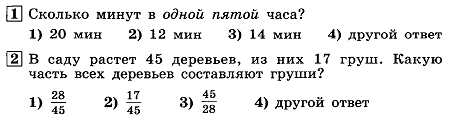 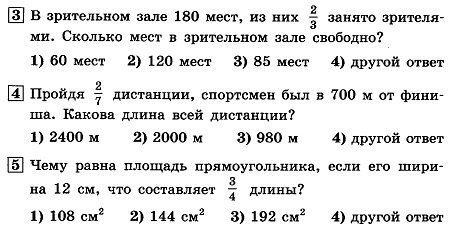 Домашнее задание: Пункт 4.3., №784.Работы отправляем: kristina-sergeewna@mail.ru.N№№ урокаВремяПредметКраткий план урока19.00-9.30История Тема: «Греческие колонии на берегах Средиземного и Черного морей».Просмотреть видео-урок: https://www.youtube.com/watch?v=sANvK9VLua0 ﻿Елизавета Таланцева приглашает вас на запланированную конференцию: Zoom.Домашняя работа: П32, пройти по ссылке и выполнить задание.https://docs.google.com/document/d/1pt1hpqbh5hAPAaFcLyg6q1wn7wLPvliJf_olEh5YBDs/edit?usp=sharing Выслать работу tlell2936@gmail.com29:40–10:10Математика Тема урока: Задачи на дроби.Урок будет проходить в Zoom.У кого нет возможности подключиться, выполняем задание: Домашнее задание: Пункт 4.3., №784.Работы отправляем: kristina-sergeewna@mail.ru.310:20–10:50Английский язык (Моор И.В.)Тема: Здоровый образ жизни.	1)Активизация лексики по теме «Здоровый образ жизни». Повторить слова, с.115, упр.3.2)Дать полные ответы на вопросы письменно.- Are you fit?- Do you do morning exercises?- What sport are you good at?- What food do you eat? Is it healthy?- Do you keep regular hours?- How long do you sleep?	ДЗ: задание на Учи.ру411:10–11:40ОДНКНРТема урока: «Учись учиться»Д/З п.13, стр. 126 вопросы и задания № 1-4 устноурок онлайн платформа ZOOM   почта: bolshov_74@list.ru511:50–12:20Русский языкТема урока: Повторение изученного в разделе"Морфемика. Орфография".Работа с учебником: с.41 "Контрольные вопросы и задания"(письменно).Тема: : Повторение изученного в разделе"Морфемика. Орфография".Подключиться к конференции Zoomhttps://us05web.zoom.us/j/2080519045?pwd=OG8vQmtZajhCWGRYR0RpckRXNUY5dz09Идентификатор конференции:(отправлен в группу) Код доступа: (отправлен в группу)Домашнее задание: Подготовиться к контрольному тесту на тему:"Морфемика. Орфография". Повторить п.70-87612:30–13:00ЛитератураТема урока: Стихотворение И. А.Бунина"Густой  зелёный ельник у дороги...".Тема природы и приёмы её реализации. Работа с учебником:с.8 прочитать стихотворение.с.8-9 ответить на вопросы:1,2,3(устно) .Домашнее задание:Чтение наизусть стихотворения И.А.Бунина""Густой  зелёный ельник у дороги...".Отправить  видео на проверку учителю на электронную почту: telepina88@bk.ruN№№ урокаВремяПредметКраткий план урока19.00-9.30Русский языкТема урока: Повторение изученного в разделе"Морфемика. Орфография".Работа с учебником: с.41 "Контрольные вопросы и задания"(письменно).Тема: : Повторение изученного в разделе"Морфемика. Орфография".Подключиться к конференции Zoomhttps://us05web.zoom.us/j/2080519045?pwd=OG8vQmtZajhCWGRYR0RpckRXNUY5dz09Идентификатор конференции:(отправлен в группу) Код доступа: (отправлен в группу)Домашнее задание: Подготовиться к контрольному тесту на тему:"Морфемика. Орфография". Повторить п.70-8729:40–10:10Английский язык (Моор И.В.)Тема: Здоровый образ жизни.	1)Активизация лексики по теме «Здоровый образ жизни». Повторить слова, с.115, упр.3.2)Дать полные ответы на вопросы письменно.- Are you fit?- Do you do morning exercises?- What sport are you good at?- What food do you eat? Is it healthy?- Do you keep regular hours?- How long do you sleep?	ДЗ: задание на Учи.ру310:20–10:50МатематикаТема урока: Задачи на дроби.Урок будет проходить в Zoom.У кого нет возможности подключиться, выполняем задание: Домашнее задание: Пункт 4.3., №784.Работы отправляем: kristina-sergeewna@mail.ru.411:10–11:40ИсторияТема: «Греческие колонии на берегах Средиземного и Черного морей».Просмотреть видео-урок: https://www.youtube.com/watch?v=sANvK9VLua0 ﻿Елизавета Таланцева приглашает вас на запланированную конференцию: Zoom.Домашняя работа: П32, пройти по ссылке и выполнить задание.https://docs.google.com/document/d/1pt1hpqbh5hAPAaFcLyg6q1wn7wLPvliJf_olEh5YBDs/edit?usp=sharing Выслать работу tlell2936@gmail.com5-611:50–13:00Технология (Черногор И.В.)Тема: Животные, как объект технологии.  Виды и характеристики животных в хозяйственной деятельности человекаЗадание. 1.Выполнить тест по теме «Растениеводство»2.Ознакомиться по новой теме с параграфами 13.1,13.2 и ответить письменно на вопросы стр 148 в тетрадиДом.зад: ответы на тест и вопросы  отправить учителю на электронную почту irina_tehnologia@mail.ru5-611:50–13:00Технология (Ермолаев С.А.) Прочитать §4,1, письменно ответить на вопросы в конце параграфа стр.31,                                §4.2 письменно ответить на вопросы в конце параграфа стр.35учебник: https://vk.com/doc69416758_620639556?hash=46f4be7d475c017ba5&dl=d6c0f1f863bb653880работы отпралять на почту: maou_tehnolog@mail.ru, в теме письма указывать класс и фамилиюN№№ урокаВремяПредметКраткий план урока19.00-9.30ГеографияТема: Особенности природы  Кавказа. Природные ресурсы. Урок на платформе ЗУМЗадание:Посмотреть  видеоурок по ссылке:  https://www.youtube.com/watch?v=kwivyDDa0SA&t=16sстр. 178 вопросы и задания №2Домашнее задание: задание на skysmartЭлектронная почта для отправки домашнего задания на проверку: galhik@mail.ru29:40–10:10МузыкаКак мы понимаем современность.Просмотреть видео-урок – «История развития современной музыки» Записать в тетради порядок развития современной музыки начала 20 века. Работы отправлять на почту- 89058269392@mail.ru310:20–10:50Немецкий языкТема: Lange Worter.Задание: 1) Пройти по ссылке, познакомится с правилом словообразования в немецком языке, сделать краткие записи: https://docs.google.com/document/d/113erydRPrnHZhnyj2p5sLq2gEouGIL48/edit?usp=sharing&ouid=101103584072373826789&rtpof=true&sd=true                   2) стр.47 упр.10-перевести словаДомашнее задание: Карточка словообразование: https://docs.google.com/document/d/1eQYYw-nWA-uwurdzsFd4o_KL5F5JuU34/edit?usp=sharing&ouid=101103584072373826789&rtpof=true&sd=true Задание рекомендовано отправлять на эл. почту: maryishim@inbox.ru. В письме ОБЯЗАТЕЛЬНО указываем ФИ, класс, дату!!!411:10–11:40Технология (Черногор И.В.)Тема; Творческий проект «Разработка плаката по электробезопасности к бытовым электроприборам»Задание Творческий Проект, разработать и нарисовать   плакат по электробезопасности к бытовым электроприборамДом.зад. Фото плаката отправить   на электронную почту irina_ tehnologia@mail.ru411:10–11:40Технология (Ермолаев С.А.)Прочитать §24, письменно ответить на вопросы в конце параграфа                                 https://tepka.ru/tehnologiya_8/24.htmlработы отпралять на почту: maou_tehnolog@mail.ru, в теме письма указывать класс и фамилию511:50–12:20АлгебраТема урока: Алгоритм решения  дробно - рациональных уравнений.Урок будет проходить в Zoom.У кого нет возможности подключиться, выполняем задание: Используя алгоритм решения на странице 140 решить уравнения:.Домашнее задание: Пункт 25 (алгоритм знать), №602 (в, ж).612:30–13:00N№№ урокаВремяПредметКраткий план урока19.00-9.30Технология (Черногор И.В.)Тема; Творческий проект «Разработка плаката по электробезопасности к бытовым электроприборам»Задание Творческий Проект, разработать и нарисовать   плакат по электробезопасности к бытовым электроприборамДом.зад. Фото плаката отправить   на электронную почту irina_ tehnologia@mail.ru19.00-9.30Технология (Ермолаев С.А.)Прочитать §24, письменно ответить на вопросы в конце параграфа                                 https://tepka.ru/tehnologiya_8/24.htmlработы отпралять на почту: maou_tehnolog@mail.ru, в теме письма указывать класс и фамилию29:40–10:10Немецкий языкТема: Lange Worter.Задание: 1) Пройти по ссылке, познакомится с правилом словообразования в немецком языке, сделать краткие записи: https://docs.google.com/document/d/113erydRPrnHZhnyj2p5sLq2gEouGIL48/edit?usp=sharing&ouid=101103584072373826789&rtpof=true&sd=true                   2) стр.47 упр.10-перевести словаДомашнее задание: Карточка словообразование: https://docs.google.com/document/d/1eQYYw-nWA-uwurdzsFd4o_KL5F5JuU34/edit?usp=sharing&ouid=101103584072373826789&rtpof=true&sd=true Задание рекомендовано отправлять на эл. почту: maryishim@inbox.ru. В письме ОБЯЗАТЕЛЬНО указываем ФИ, класс, дату!!!310:20–10:50ГеографияТема: Особенности природы  Кавказа. Природные ресурсы. Урок на платформе ЗУМЗадание:Посмотреть  видеоурок по ссылке:  https://www.youtube.com/watch?v=kwivyDDa0SA&t=16sстр. 178 вопросы и задания №2Домашнее задание: задание на skysmartЭлектронная почта для отправки домашнего задания на проверку: galhik@mail.ru411:10–11:40АлгебраТема урока: Алгоритм решения  дробно - рациональных уравнений.Урок будет проходить в Zoom.У кого нет возможности подключиться, выполняем задание: Используя алгоритм решения на странице 140 решить уравнения:.Домашнее задание: Пункт 25 (алгоритм знать), №602 (в, ж).511:50–12:20МузыкаКак мы понимаем современность.Просмотреть видео-урок – «История развития современной музыки» Записать в тетради порядок развития современной музыки начала 20 века. Работы отправлять на почту- 89058269392@mail.ru612:30–13:00N№№ урокаВремяПредметКраткий план урока19.00-9.30АлгебраТема урока: Алгоритм решения  дробно - рациональных уравнений.Урок будет проходить в Zoom.У кого нет возможности подключиться, выполняем задание: Используя алгоритм решения на странице 140 решить уравнения:.Домашнее задание: Пункт 25 (алгоритм знать), №602 (в, ж).29:40–10:10Технология (Черногор И.В.)Тема; Творческий проект «Разработка плаката по электробезопасности к бытовым электроприборам»Задание Творческий Проект, разработать и нарисовать   плакат по электробезопасности к бытовым электроприборамДом.зад. Фото плаката отправить   на электронную почту irina_ tehnologia@mail.ru29:40–10:10Технология (Ермолаев С.А.)Прочитать §24, письменно ответить на вопросы в конце параграфа                                 https://tepka.ru/tehnologiya_8/24.htmlработы отпралять на почту: maou_tehnolog@mail.ru, в теме письма указывать класс и фамилию310:20–10:50МузыкаКак мы понимаем современность.Просмотреть видео-урок – «История развития современной музыки» Записать в тетради порядок развития современной музыки начала 20 века. Работы отправлять на почту- 89058269392@mail.ru411:10–11:40ГеографияТема: Особенности природы  Кавказа. Природные ресурсы. Урок на платформе ЗУМЗадание:Посмотреть  видеоурок по ссылке:  https://www.youtube.com/watch?v=kwivyDDa0SA&t=16sстр. 178 вопросы и задания №2Домашнее задание: задание на skysmartЭлектронная почта для отправки домашнего задания на проверку: galhik@mail.ru511:50–12:20Немецкий язык Тема: Lange Worter.Задание: 1) Пройти по ссылке, познакомится с правилом словообразования в немецком языке, сделать краткие записи: https://docs.google.com/document/d/113erydRPrnHZhnyj2p5sLq2gEouGIL48/edit?usp=sharing&ouid=101103584072373826789&rtpof=true&sd=true                   2) стр.47 упр.10-перевести словаДомашнее задание: Карточка словообразование: https://docs.google.com/document/d/1eQYYw-nWA-uwurdzsFd4o_KL5F5JuU34/edit?usp=sharing&ouid=101103584072373826789&rtpof=true&sd=true Задание рекомендовано отправлять на эл. почту: maryishim@inbox.ru. В письме ОБЯЗАТЕЛЬНО указываем ФИ, класс, дату!!!612:30–13:00N№№ урокаВремяПредметКраткий план урока19.00-9.30-29:40–10:10ХимияТема урока: Углеводы. МоносахаридыХод урока: Видеоконференция на платформе ZoomДомашнее задание: § 14, упр. 9 стр. 109Рекомендовано отправлять работы на электронную почту, е-mail: saukova_s@list.ru310:20–10:50АлгебраПлатформа Российская Электронная Школа(РЭШ) Тема «Определение синуса, косинуса и тангенса угла»1.Откройте тетради, запишите число и тему урока «Определение синуса, косинуса и тангенса угла»2.Повторим материал при просмотре видеоурока. Для просмотра видео урока пройдите по ссылке https://resh.edu.ru/subject/lesson/6019/main/199185/3. Прочитайте п.23  учебника и решите самостоятельно № 433, 435, 437411:10–11:40ПравоТема «Президент РФ» п.22Видеофрагмент  www.youtube.com/watch?v=wYs49bSayTY Изучить п.22 и записать в тетрадь:1.определение « президент»2.полномочия президента3.Президент- выборное лицоyelena.fedyushina@bk.ru511:50–12:20ИсторияТема «Советская национальная политика в 1930-е гг» стр.148-155Д.зстр.148-155, охарактеризовать национальную политикуyelena.fedyushina@bk.ru612:30–13:00ИсторияТема «Советская национальная политика в 1930-е гг» стр.148-155Д.зстр.148-155, охарактеризовать национальную политикуyelena.fedyushina@bk.ru713:10–13:40N№№ урокаВремяПредметКраткий план урока19.00-9.30ХимияТема урока: Углеводы. МоносахаридыХод урока: Видеоконференция на платформе ZoomДомашнее задание: § 14, упр. 9 стр. 109Рекомендовано отправлять работы на электронную почту, е-mail: saukova_s@list.ru29:40–10:10АлгебраПлатформа Российская Электронная Школа(РЭШ) Тема «Определение синуса, косинуса и тангенса угла»1.Откройте тетради, запишите число и тему урока «Определение синуса, косинуса и тангенса угла»2.Повторим материал при просмотре видеоурока. Для просмотра видео урока пройдите по ссылке https://resh.edu.ru/subject/lesson/6019/main/199185/3. Прочитайте п.23  учебника и решите самостоятельно № 433, 435, 437310:20–10:50ИсторияТема «Советская национальная политика в 1930-е гг» стр.148-155Д.зстр.148-155, охарактеризовать национальную политикуyelena.fedyushina@bk.ru411:10–11:40ИсторияТема «Советская национальная политика в 1930-е гг» стр.148-155Д.зстр.148-155, охарактеризовать национальную политикуyelena.fedyushina@bk.ru511:50–12:20Конс. математикаПросмотрите во время консультации внимательно материал и выполните соответствующие записиМатематика базовая для всех: Разбор варианта ЕГЭ математики базовой https://www.youtube.com/watch?v=eNkdCi5ApJ8 Математика профильная. Разбор заданий №10https://vpr-ege.ru/ege/matematika/1569-razbor-zadanie-10-ege-2022-matematika-profilnyj-uroven-iz-sbornika-yashchenko612:30–13:00713:10–13:40N№№ урокаВремяПредметКраткий план урока19.00-9.30ИсторияТема «Советская национальная политика в 1930-е гг» стр.148-155Д.зстр.148-155, охарактеризовать национальную политикуyelena.fedyushina@bk.ru29:40–10:10ИсторияТема «Советская национальная политика в 1930-е гг» стр.148-155Д.зстр.148-155, охарактеризовать национальную политикуyelena.fedyushina@bk.ru310:20–10:50Химия Тема урока: Углеводы. МоносахаридыХод урока: Видеоконференция на платформе ZoomДомашнее задание: § 14, упр. 9 стр. 109Рекомендовано отправлять работы на электронную почту, е-mail: saukova_s@list.ru411:10–11:40АлгебраПлатформа Российская Электронная Школа(РЭШ) Тема «Определение синуса, косинуса и тангенса угла»1.Откройте тетради, запишите число и тему урока «Определение синуса, косинуса и тангенса угла»2.Повторим материал при просмотре видеоурока. Для просмотра видео урока пройдите по ссылке https://resh.edu.ru/subject/lesson/6019/main/199185/3. Прочитайте п.23  учебника и решите самостоятельно № 433, 435, 437511:50–12:20АлгебраТема «Определение синуса, косинуса и тангенса угла»Выполните задания по учебнику №438,434Результаты выполнения вышлите на электронную почту tany290573@mail.ru612:30–13:00Конс. информатикаhttps://inf-ege.sdamgia.ru/test?id=10132848N№№ урокаВремяПредметКраткий план урока19.00-9.30Физика1.Тема: Лабораторная работа №5 «Определение фокусного расстояния и оптической силы линзы»https://www.youtube.com/watch?v=upxxU6c9OasПосмотреть фильм и выполнить лабораторную работу.2. Тема: Лабораторная работа № 6 «Определение длины световой волны»https://www.youtube.com/watch?v=CrejvG4ZoXU Посмотреть фильм и выполнить лабораторную работу.29:40–10:10Физика 1.Тема: Лабораторная работа №5 «Определение фокусного расстояния и оптической силы линзы»https://www.youtube.com/watch?v=upxxU6c9OasПосмотреть фильм и выполнить лабораторную работу.2. Тема: Лабораторная работа № 6 «Определение длины световой волны»https://www.youtube.com/watch?v=CrejvG4ZoXU Посмотреть фильм и выполнить лабораторную работу.310:20–10:50ОБЖ Тема -  Требования воинской деятельности к личности военнослужащего. Д/З- §20 стр. 272 –Воинская дисциплина.отправлять домашнее задание на электронную почту: mikhalko-07@mail.ru411:10–11:40Алгебравстреча на zoomТема: Перестановки.Повторение:В понедельник в пятом классе 5 уроков: музыка, математика, русский язык, литература и история. Сколько различных способов составления расписания на понедельник существует?Сколько существует вариантов рассаживания вокруг стола 6 гостей на 6 стульях?В меню столовой предложено на выбор 2 первых блюда, 6 вторых и 4 третьих блюда. Сколько различных вариантов обеда, состоящего из первого, второго и третьего блюда, можно составить?В магазине продаются блокноты 7 разных видов и ручки 4 разных видов. Сколькими разными способами можно выбрать покупку из одного блокнота и одной ручки?На прививку в медпункт отправились 7 друзей. Сколькими разными способами они могут встать в очередь у медицинского кабинета?2. закрепление: https://mathb-ege.sdamgia.ru/test?id=12694811           3.  домашнее задание: повторить табличку стр 294511:50–12:20Конс. физиказадания на РЕШУ ЕГЭ612:30–13:00713:10–13:40N№№ урокаВремяПредметКраткий план урока19.00-9.30АлгебраПлатформа Российская Электронная Школа(РЭШ) Тема «Простейшие дифференциальные уравнения»1.Откройте тетради, запишите число и тему урока «Простейшие дифференциальные уравнения»2. . Для просмотра видео урока пройдите по ссылке https://resh.edu.ru/subject/lesson/4926/main/225845 /  выполняете разделы:  основная часть и тренировочные задания (результаты выполнения вышлите на электронную почту tany290573@mail.ru)3. Прочитайте п.59  учебника и решите самостоятельно №1027(1,3,5), 1028(1,3,5)29:40–10:10ИнформатикаТема: Компьютерное информационное моделирование.Параграф 16 (стр 104) прочитатьСоставить кроссворд на 10 слов по данному параграфуДомашнее задание: параграф 16.Высылать кроссворд asia_86@inbox.ru310:20–10:50Физика1.Тема: Лабораторная работа №5 «Определение фокусного расстояния и оптической силы линзы»https://www.youtube.com/watch?v=upxxU6c9OasПосмотреть фильм и выполнить лабораторную работу.2. Тема: Лабораторная работа № 6 «Определение длины световой волны»https://www.youtube.com/watch?v=CrejvG4ZoXU Посмотреть фильм и выполнить лабораторную работу.411:10–11:40Физика 1.Тема: Лабораторная работа №5 «Определение фокусного расстояния и оптической силы линзы»https://www.youtube.com/watch?v=upxxU6c9OasПосмотреть фильм и выполнить лабораторную работу.2. Тема: Лабораторная работа № 6 «Определение длины световой волны»https://www.youtube.com/watch?v=CrejvG4ZoXU Посмотреть фильм и выполнить лабораторную работу.511:50–12:20511:50–12:20612:30–13:00N№№ урокаВремяПредметКраткий план урока19.00-9.30Алгебравстреча на zoomТема: Перестановки.Повторение:В понедельник в пятом классе 5 уроков: музыка, математика, русский язык, литература и история. Сколько различных способов составления расписания на понедельник существует?Сколько существует вариантов рассаживания вокруг стола 6 гостей на 6 стульях?В меню столовой предложено на выбор 2 первых блюда, 6 вторых и 4 третьих блюда. Сколько различных вариантов обеда, состоящего из первого, второго и третьего блюда, можно составить?В магазине продаются блокноты 7 разных видов и ручки 4 разных видов. Сколькими разными способами можно выбрать покупку из одного блокнота и одной ручки?На прививку в медпункт отправились 7 друзей. Сколькими разными способами они могут встать в очередь у медицинского кабинета?2. закрепление: https://mathb-ege.sdamgia.ru/test?id=12694811           3.  домашнее задание: повторить табличку стр 29429:40–10:10Физика1.Тема: Лабораторная работа №5 «Определение фокусного расстояния и оптической силы линзы»https://www.youtube.com/watch?v=upxxU6c9OasПосмотреть фильм и выполнить лабораторную работу.2. Тема: Лабораторная работа № 6 «Определение длины световой волны»https://www.youtube.com/watch?v=CrejvG4ZoXU Посмотреть фильм и выполнить лабораторную работу.310:20–10:50Физика 1.Тема: Лабораторная работа №5 «Определение фокусного расстояния и оптической силы линзы»https://www.youtube.com/watch?v=upxxU6c9OasПосмотреть фильм и выполнить лабораторную работу.2. Тема: Лабораторная работа № 6 «Определение длины световой волны»https://www.youtube.com/watch?v=CrejvG4ZoXU Посмотреть фильм и выполнить лабораторную работу.411:10–11:40511:50–12:20612:30–13:00N№№ урокаВремяПредметКраткий план урока113:00–13:30Математика Числовое равенство	1. Просмотреть презентацию. Выписать правила. 2. №№ 620(б,д,з), 621(б,д,з), 622(а,б,в) 	№620(в,е,и)213:40–14:10ИЗОСатирические образы человека.	Нарисовать карикатуру или шарж. Работы отправлять на почту- 89058269392@mail.ru314:20–14:50ИсторияТема: «Русь при наследниках Ярослава Мудрого. Владимир Мономах».Просмотреть видео-урок: https://www.youtube.com/watch?v=WxFREqRIUyo Домашняя работа: П8, выполнить задание, пройдя по ссылке.https://docs.google.com/document/d/1lSbS0ro4LSddV-OOUywBaJC-HRXmoGKuqhGD4nRKgqo/edit?usp=sharing Выслать работу tlell2936@gmail.com415:10–15:40515:50–16:20616:30–17:00N№№ урокаВремяПредметКраткий план урока113:00–13:30МатематикаКонтрольная работа по  теме «Смешанные числа. Уравнения»1. Откройте тетради, запишите число и тему урока «Контрольная работа по  теме «Смешанные числа. Уравнения»2. Выполните задания своего варианта, результаты выполнения вышлите на электронную почту tany290573@mail.ru3.Домашнее задание:  повторить материал п.3.9-3.10213:40–14:10ИсторияТема: «Русь при наследниках Ярослава Мудрого. Владимир Мономах».Просмотреть видео-урок: https://www.youtube.com/watch?v=WxFREqRIUyo Домашняя работа: П8, выполнить задание, пройдя по ссылке.https://docs.google.com/document/d/1lSbS0ro4LSddV-OOUywBaJC-HRXmoGKuqhGD4nRKgqo/edit?usp=sharing Выслать работу tlell2936@gmail.com314:20–14:50ИЗОСатирические образы человека.	Нарисовать карикатуру или шарж. Работы отправлять на почту- 89058269392@mail.ru415:10–15:40515:50–16:20616:30–17:00N№№ урокаВремяПредметКраткий план урока113:00–13:30Физическая культура Отжимания 3х10Пресс 3х20(Техника одновременно-одношажного хода)213:40–14:10Физическая культура Отжимания 3х10Пресс 3х20(Техника одновременно-одношажного хода)314:20–14:50Русский языкУрок в зуме 
Тема: Мягкий знак на конце и в середине числительных. 
Вопросы по пройденному материалу. 
Выполнение упражнения (упр. 446).
Объяснение новой темы (пар. 72). Выполнение упражнений с комментированием (упр. 447,449). Домашнее задание: Выполнить склонение числительных из упр. 448 Выучить правило (пар. 72;).415:10–15:40Русский языкУрок в зуме 
Тема: Мягкий знак на конце и в середине числительных. 
Вопросы по пройденному материалу. 
Выполнение упражнения (упр. 446).
Объяснение новой темы (пар. 72). Выполнение упражнений с комментированием (упр. 447,449). Домашнее задание: Выполнить склонение числительных из упр. 448 Выучить правило (пар. 72;).515:50–16:20Математика Числовое равенство	1. Просмотреть презентацию. Выписать правила. 2. №№ 620(б,д,з), 621(б,д,з), 622(а,б,в) 	№620(в,е,и)616:30–17:00Немецкий языкТема: Простое прошедшее время глаголов haben и sein.
1. Повторить спряжение глаголов haben и sein в прошедшем времени.
2. Выполнить упражнения из дополнительных материалов.
3.Стр.47 упр.12 прочитать стихотворение-песню, устно перевести.
4.Домашнее задание: стр.47 упр.12 подготовить хорошее чтение стихотворения-песни.N№№ урокаВремяПредметКраткий план урока113:00–13:30Русский язык Урок в зуме 
Тема: Мягкий знак на конце и в середине числительных. 
Вопросы по пройденному материалу. 
Выполнение упражнения (400).
Обьяснение новой темы (пар. 69).
Выполнение упражнений с комментированием (401,403).
Домашнее задание:
Выполнить склонение числительных из упр. 402.
Выучить правило (- пар. 69).213:40–14:10Русский язык Урок в зуме 
Тема: Мягкий знак на конце и в середине числительных. 
Вопросы по пройденному материалу. 
Выполнение упражнения (400).
Обьяснение новой темы (пар. 69).
Выполнение упражнений с комментированием (401,403).
Домашнее задание:
Выполнить склонение числительных из упр. 402.
Выучить правило (- пар. 69).314:20–14:50МатематикаЧисловое равенство	1. Просмотреть презентацию. Выписать правила. 2. №№ 620(б,д,з), 621(б,д,з), 622(а,б,в) 	№620(в,е,и)415:10–15:40Немецкий языкТема: Простое прошедшее время глаголов haben и sein.
1. Повторить спряжение глаголов haben и sein в прошедшем времени.
2. Выполнить упражнения из дополнительных материалов.
3.Стр.47 упр.12 прочитать стихотворение-песню, устно перевести.
4.Домашнее задание: стр.47 упр.12 подготовить хорошее чтение стихотворения-песни.515:50–16:20Физическая культураОтжимания 3х10Пресс 3х20(Техника одновременно-одношажного хода)616:30–17:00Физическая культураОтжимания 3х10Пресс 3х20(Техника одновременно-одношажного хода)N№№ урокаВремяПредметКраткий план урока012.10-12.40113:00–13:30Английский язык (Моор И.В.)Тема: Подготовка к ВПРВыполнение ВПР по ссылке: https://edu.skysmart.ru/student/vazadusuvuДЗ: выполнить задание по ссылке https://edu.skysmart.ru/student/pidimokinu113:00–13:30Английский язык (Наздеркина Л.Ю.)Платформа Zoom
Тема: Что может лучше всего представить твою страну?
1. Повторить тему "Числительные" грамматический справочник стр.193.
2.Стр.104-105 упр.1.1. Текст прочитать, устно перевести.
3.Стр.105 упр.1.2 прочитать высказывания, найти подтверждающую информацию в тексте.
4. Домашнее задание: стр.105 слова повторить, стр.106 упр.2 заполнить пропуски в тексте.213:40–14:10Биология Тема урока: Контрольная работа № 1. Беспозвоночные животныеХод урока:1. Выполнить вариант контрольной работы № 1 по инструктивной карточкеДомашнее задание: § 28 (17) – прочитать. Ответить устно на вопросы в конце параграфаРекомендовано отправлять работы на электронную почту, е-mail: saukova_s@list.ru314:20–14:50Алгебра Тема урока: Контрольная работа №5 по теме: «Многочлены. Произведение одночлена на многочлен»Контрольная работа по карточкам, по вариантам.Контрольную работу отправляем на эл.почту: nadezhda.tagaeva@yandex.ru415:10–15:40МузыкаИнструментальная музыка. Этюд.	Просмотреть видео - урок – Инструментальная музыка. Этюд. Записать в тетради музыкальное понятие – этюд. Работы отправлять на почту- 89058269392@mail.ru515:50–16:20ИнформатикаТема урока: Электронная почта.Прочитать стр., 132-134. (Внимание!!!  Будут учебники, где страницы могут не совпадать, смотрите по оглавлению).Выписать в тетрадь определения, ответить на вопросы 1 и 2 в тетради письменно!Домашнее задание: стр. 131 вопрос 4.1 в тетради письменно!ВАЖНО !   В письме указывать фамилию и подгруппу!Например: Егоров Тимофей, 7 класс, 2 группа616:30–17:00ФизикаТема урока: Вес воздуха. Атмосферное давление.Читать параграф 42, 43, сделать опорный конспект в тетрадях.Домашнее задние: 1. Ответить на вопросы в конце параграфа 42 письменно, 2. Упражнение 19(1,2) стр.126-127 учебника – выполнить письменно.Домашнее задание отправлять на эл.почту: nadezhda.tagaeva@yandex.ruN№№ урокаВремяПредметКраткий план урока012.10-12.40ФизикаТема урока: Вес воздуха. Атмосферное давление.Читать параграф 42, 43, сделать опорный конспект в тетрадях.Домашнее задние: 1. Ответить на вопросы в конце параграфа 42 письменно, 2. Упражнение 19(1,2) стр.126-127 учебника – выполнить письменно.Домашнее задание отправлять на эл.почту: nadezhda.tagaeva@yandex.ru113:00–13:30МузыкаИнструментальная музыка. Этюд.	Просмотреть видео - урок – Инструментальная музыка. Этюд. Записать в тетради музыкальное понятие – этюд. Работы отправлять на почту- 89058269392@mail.ru213:40–14:10Английский язык (Моор И.В.) Тема: Подготовка к ВПРВыполнение ВПР по ссылке: https://edu.skysmart.ru/student/vazadusuvuДЗ: выполнить задание по ссылке https://edu.skysmart.ru/student/pidimokinu213:40–14:10Английский язык (Наздеркина Л.Ю.)Платформа Zoom
Тема: Что может лучше всего представить твою страну?
1. Повторить тему "Числительные" грамматический справочник стр.193.
2.Стр.104-105 упр.1.1. Текст прочитать, устно перевести.
3.Стр.105 упр.1.2 прочитать высказывания, найти подтверждающую информацию в тексте.
4. Домашнее задание: стр.105 слова повторить, стр.106 упр.2 заполнить пропуски в тексте.314:20–14:50ИнформатикаТема урока: Электронная почта.Прочитать стр., 132-134. (Внимание!!!  Будут учебники, где страницы могут не совпадать, смотрите по оглавлению).Выписать в тетрадь определения, ответить на вопросы 1 и 2 в тетради письменно!Домашнее задание: стр. 131 вопрос 4.1 в тетради письменно!ВАЖНО !   В письме указывать фамилию и подгруппу!Например: Егоров Тимофей, 7 класс, 2 группа415:10–15:40БиологияТема урока: Контрольная работа № 1. Беспозвоночные животныеХод урока:1. Выполнить вариант контрольной работы № 1 по инструктивной карточкеДомашнее задание: § 28 (17) – прочитать. Ответить устно на вопросы в конце параграфаРекомендовано отправлять работы на электронную почту, е-mail: saukova_s@list.ru515:50–16:20АлгебраТема урока: Контрольная работа №5 по теме: «Многочлены. Произведение одночлена на многочлен»Контрольная работа по карточкам, по вариантам.Контрольную работу отправляем на эл.почту: nadezhda.tagaeva@yandex.ru616:30–17:00N№№ урокаВремяПредметКраткий план урока012.10-12.40Музыка Инструментальная музыка. Этюд.	Просмотреть видео - урок – Инструментальная музыка. Этюд. Записать в тетради музыкальное понятие – этюд. Работы отправлять на почту- 89058269392@mail.ru113:00–13:30Алгебра Тема урока: Контрольная работа №5 по теме: «Многочлены. Произведение одночлена на многочлен»Контрольная работа по карточкам, по вариантам.Контрольную работу отправляем на эл.почту: nadezhda.tagaeva@yandex.ru213:40–14:10Биология Тема урока: «Общие признаки хордовых животных. Подтип Бесчерепные. Строение ланцетника».Урок на платформе Zoom.Прочитать п.29, стр.135-139, просмотреть видеоурок: https://youtu.be/twdcE3aFyCE Выполнить задание на UCHi.RU или skysmart314:20–14:50Немецкий языкПлатформа Zoom
Тема: Школа К. Штреля в Марбурге.
1. Стр.55 упр.10. Рассмотреть график, прочитать текст, устно перевести. 
2.Домашнее задание: стр.55 упр.10 определить, являются ли высказывания после текста правдивыми или нет. 415:10–15:40ФизикаТема урока: Вес воздуха. Атмосферное давление.Читать параграф 42, 43, сделать опорный конспект в тетрадях.Домашнее задние: 1. Ответить на вопросы в конце параграфа 42 письменно, 2. Упражнение 19(1,2) стр.126-127 учебника – выполнить письменно.Домашнее задание отправлять на эл.почту: nadezhda.tagaeva@yandex.ru515:50–16:20616:30–17:00N№№ урокаВремяПредметКраткий план урока012.10-12.40113:00–13:30Немецкий языкПлатформа Zoom
Тема: Школа К. Штреля в Марбурге.
1. Стр.55 упр.10. Рассмотреть график, прочитать текст, устно перевести. 
2.Домашнее задание: стр.55 упр.10 определить, являются ли высказывания после текста правдивыми или нет. 213:40–14:10Алгебра Тема урока: Контрольная работа №5 по теме: «Многочлены. Произведение одночлена на многочлен»Контрольная работа по карточкам, по вариантам.Контрольную работу отправляем на эл.почту: nadezhda.tagaeva@yandex.ru314:20–14:50Физика Тема:  Манометры. Поршневой жидкостный насос.Прочитать § 47, 48. Описать приборы по плану:Зарисовать приборУказать из чего состоитКратко написать как работает.Жидкостный манометр, металлический манометр, поршневой жидкостный насос.415:10–15:40БиологияТема урока: «Общие признаки хордовых животных. Подтип Бесчерепные. Строение ланцетника».Урок на платформе Zoom.Прочитать п.29, стр.135-139, просмотреть видеоурок: https://youtu.be/twdcE3aFyCE Выполнить задание на UCHi.RU или skysmart515:50–16:20МузыкаИнструментальная музыка. Этюд.	Просмотреть видео - урок – Инструментальная музыка. Этюд. Записать в тетради музыкальное понятие – этюд. Работы отправлять на почту- 89058269392@mail.ru616:30–17:00